Grade 1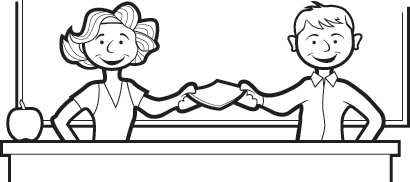 2023-2024Glyndon Elementary School SuppliesThe following lists are supply items that will likely be needed by the student during the year.Families may donate the following school supplies:Zipper seal baggies (ex: snack, sandwich, quart, gallon size bags)Bottle of hand sanitizer with pump topBox of tissuesAdditional black dry erase markersAdditional glue sticksAdditional pre-sharpened #2 pencils with erasersEraser caps2 primary-lined notebooks; please make sure notebook has primary lines with blank space at top for drawing. (solid top line, dashed middle line, solid bottom line)3 packages of 24 sharpened #2 pencils with erasers (NO MECHANICAL OR PUSH POINT PENCILS IN CLASS)1 hard plastic school box/ pencil box4 plastic/vinyl pocket folders with fasteners 1 pair of scissors2 boxes of crayons (16 - 24 count)Art shirt or smock2 4-packs of black dry erase markers12 glue sticks (no bottles, please)1 pair of headphones in a zipper seal bag with child’s name on it for personal use (no earbuds, please)